VSTUPNÍ ČÁSTNázev moduluRozšíření základů konvenčního frézování Kód modulu23-m-3/AG54Typ vzděláváníOdborné vzděláváníTyp modulu(odborný) teoreticko–praktickýVyužitelnost vzdělávacího moduluKategorie dosaženého vzděláníH (EQF úroveň 3)L0 (EQF úroveň 4)Skupiny oborů23 - Strojírenství a strojírenská výrobaKomplexní úlohaPostupová práce – konvenční frézováníKNV frézování – průběžné drážkyCNC frézka – kruhová dráha, kapsa, konturyTechnologie 3 - CNC-souřadný systém - frézováníObory vzdělání - poznámky23-56-H/01 Obráběč kovů23-45-L/01 Mechanik seřizovač23-44-L/01 Mechanik strojů a zařízeníDélka modulu (počet hodin)32Poznámka k délce moduluPlatnost modulu od30. 04. 2020Platnost modulu doVstupní předpokladyAbsolvování 1.ročníku uvedených oborů.JÁDRO MODULUCharakteristika moduluCílem modulu  je nabýt kompetence a dovedností žáků v oboru obrábění kovů na konvenčních frézkách se zaměřením na rozšíření základů frézování.Očekávané výsledky učeníŽák:  dodržuje BOZP při frézovánífrézuje drážkyfrézuje šikmé plochyfrézuje tvarové plochyřeže materiál pilovým kotoučemfrézuje pomocí dělícího přístrojevyhledá ve Strojnických tabulkách potřebné údajeObsah vzdělávání (rozpis učiva)Rozšíření základů konvenčního frézování:BOZP při frézování na konvenčních frézkáchfrézování drážekfrézování šikmých plochfrézování tvarových plochřezání materiálu pilovým kotoučemfrézování pomocí dělícího přístrojeUčební činnosti žáků a strategie výukyTeoretická část:odborný výklad, prezentace a samostudium na téma:
	BOZP na pracovištizákladní právní předpisy týkající se bezpečnosti a ochrany zdraví při práci a požární prevence, zásady poskytování první pomoci, úrazu elektrickým proudem.poučení a seznámení s možnými rizikyfrézováním drážekprincipy frézování šikmých a tvarových ploch, řezání materiálu pilovým kotoučem a frézování pomocí dělícího přístrojeprezentace na téma strojů a nástrojů, prezentace způsobu upínání nástrojů a obrobků, DVD s ukázkami základních operací při frézování, včetně upnutí a BOZPvzorový příklad pro volbu řezných podmínek pro frézování pomocí Strojnických tabulekPraktická výuka:Uskutečňuje se v odborných dílnách nebo na pracovišti firmy :žák čte technickou dokumentaci a vyhledá v ní potřebné údaježák zvolí vhodný druh materiálu a velikost polotovaružák sestaví technologický postup pro frézování šikmých a tvarových ploch výrobku dle výkresové dokumentacežák vyhledá ve Strojnických tabulkách potřebné údaježák navrhne vhodné nástroje (nástrčná fréz, stopková fréza, drážkovací fréza)žák provede volbu řezných podmínek na druh materiálužák řeže materiál pilovým kotoučemžák frézuje pomocí dělícího přístroježák zvolí použití pomocných hmot – řezné kapaliny, oleježák použije vhodná měřidla  (závitové měrky, digitální posuvné měřidla, mikrometry, kalibry a jiné pomocné přípravky)žák dodržuje BOZPZařazení do učebního plánu, ročník2. ročníkVÝSTUPNÍ ČÁSTZpůsob ověřování dosažených výsledkůHodnocení výsledků vzdělávání žáků.1.ústní zkoušení-prověření odborných znalosti z oblasti obrábění kovů na konvenčních frézkách se zaměřením na rozšíření základů frézování o frézování drážky, frézování šikmé plochy, frézování tvarové plochy a frézování pomocí dělícího přístroje2. praktické zkoušení -praktické testování získaných odborných kompetencí a BOZP, sestavení technologického postupu pro frézování šikmých a tvarových ploch výrobku dle zadané výkresové dokumentace a  jeho zhotoveníKritéria hodnoceníHodnotí se známkou:Ad1. ústní přezkoušení:Stupeň 1 (výborný)Žák operuje s požadovanými termíny, znaky a symboly uceleně, přesně a úplně a chápe vztahy a zákonitosti mezi nimi.Stupeň 2 (chvalitebný)Žák operuje s požadovanými termíny, znaky a symboly v podstatě uceleně, přesně a úplně a chápe vztahy a zákonitosti mezi nimi.Stupeň 3 (dobrý)Žák má v ucelenosti, přesnosti a úplnosti osvojení požadovaných termínů, znaků, symbolů a zákonitostí nepodstatné mezery.Stupeň 4 (dostatečný)Žák má v ucelenosti, přesnosti a úplnosti osvojení požadovaných termínů, znaků, symbolů a zákonitostí závažné mezery.Stupeň 5 (nedostatečný)Žák si požadované termíny, znaky, symboly a zákonitosti neosvojil uceleně, přesně a úplně, má v nich závažné a značné mezery.Hodnocení v %88 – 100 % … 175 –   87 % … 263 –   74 % … 350 –   62 % … 4       < 50 % … 5Žák splnil modul na 51 % a více.Do celkového hodnocení žáka učitel odborného výcviku zahrne:aktivitu na odborném výcvikusprávnost používané terminologiesamostatnostsprávnost výběru noremDoporučená literaturaTištěné elektronické příručky – vlastní výroba.KOCMAN, Karel. Technologické procesy obrábění. Brno: Akademické nakladatelství CERM, 2011, 330 s. ISBN 978-80-7204-722-2POKORNÝ, Přemysl. Obráběcí stroje pro automatizovanou výrobu. Liberec: Technická univerzita v Liberci, 2003, 92 s. ISBN 80-7083-785-3ŘASA, Jaroslav, Přemysl POKORNÝ a Vladimír GABRIEL. Strojírenská technologie. [Kniha] 3, 2. díl, Obráběcí stroje pro automatizovanou výrobu, fyzikální technologii obrábění. Praha: Scientia, 2001, 220 s. ISBN 80-7183-227-8PoznámkyObsahové upřesněníOV RVP - Odborné vzdělávání ve vztahu k RVPMateriál vznikl v rámci projektu Modernizace odborného vzdělávání (MOV), který byl spolufinancován z Evropských strukturálních a investičních fondů a jehož realizaci zajišťoval Národní pedagogický institut České republiky. Autorem materiálu a všech jeho částí, není-li uvedeno jinak, je Josef Hladký. Creative Commons CC BY SA 4.0 – Uveďte původ – Zachovejte licenci 4.0 Mezinárodní.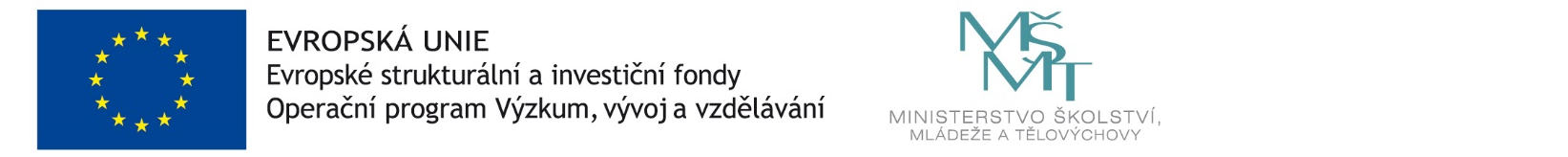 